Active Schools week 2020:Go Noodle Dance: This year our dance will be “Roar“,https://app.gonoodle.com/activities/roar?s=Search&t=KIDSBOPTry and practise it every day.  Get all the family involved.Wake up Shake up:  Why not try this every morning before you start your school work:10 jumping jacks10 frog jumpsRun on the spot for 30 seconds10 squats10 lungesSkipping for 30 secondsHigh knees for 30 secondsStretch up to the sky, to the left side and to the right sideStretch those legs and those armsMonday: “Marathon Monday”See how many laps of your garden you can do in the day!Challenge other members of your family.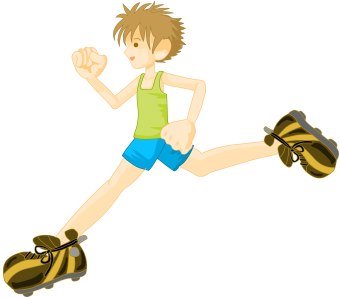 Tuesday: “Target Tuesday”Using whatever equipment you have, set up a target challenge for your family in the garden.For example: How many footballs/tennis balls/toilet rolls can you get in to the bucket?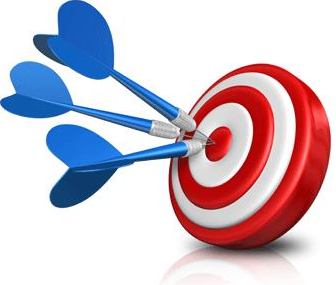 Wednesday: “Walk On Wednesday”Be sure to get out for a walk with your family today.You could organise the pre walk warm up and cool down for the family.Younger children might like to bring their favourite teddy on their walk today  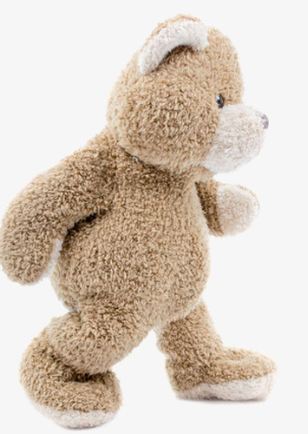 Thursday: “Timing Thursday”Get the stopwatch ready:  See how many of the following you can do in 1 minute?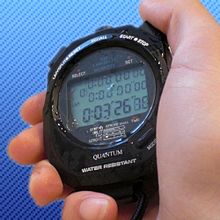 Jumping JacksFrog JumpsSquatsLungesScissors“Keepy uppies”Toe tapsChallenge other members of your family!Friday: “Fun Friday”Create an obstacle course for your family in the garden, using household and garden items (kitchen chairs, pots, laundry basket, dustbin, garden pots, buckets, a pillow case as a sack etc.)Who will be the fastest family member to complete it?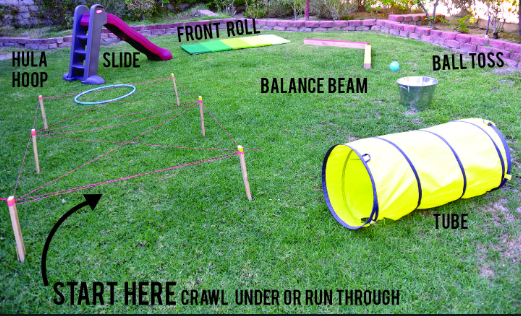 Other Activities:Try and join in to PE with Joe Wicks at 9.00am every morning.https://rtejr.rte.ie/10at10/ have loads of fun 10@10 exercises too.Senior kids could try them in Irish.Try some yoga on Cosmic kids https://www.youtube.com/user/CosmicKidsYogaChoose your favourite song and create your own dance to it.Practise your favourite sport.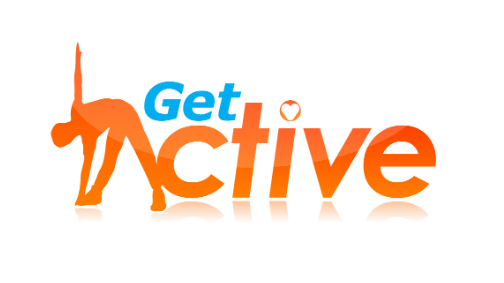 